Publicado en Madrid el 11/09/2017 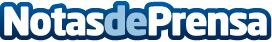 El primer neobanco español presenta al mercado su tarjeta VISA BnextLa tarjeta no tiene comisiones de apertura y mantenimiento y su uso es gratuito con un límite de operaciones al mes. Los fundadores de Bnext aseguran que "van a crear la mejor cuenta corriente del mercado". Datos de contacto:NuriaNota de prensa publicada en: https://www.notasdeprensa.es/el-primer-neobanco-espanol-presenta-al-mercado Categorias: Finanzas Emprendedores E-Commerce Dispositivos móviles http://www.notasdeprensa.es